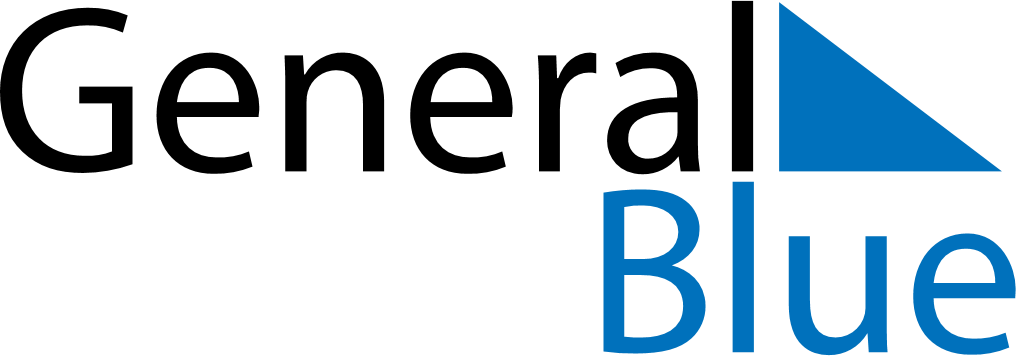 Weekly CalendarJune 21, 2027 - June 27, 2027Weekly CalendarJune 21, 2027 - June 27, 2027Weekly CalendarJune 21, 2027 - June 27, 2027Weekly CalendarJune 21, 2027 - June 27, 2027Weekly CalendarJune 21, 2027 - June 27, 2027Weekly CalendarJune 21, 2027 - June 27, 2027MONDAYJun 21TUESDAYJun 22WEDNESDAYJun 23THURSDAYJun 24FRIDAYJun 25SATURDAYJun 26SUNDAYJun 27